Send your Spirit on us now that by these gifts we may feed on Christ with opened eyes and hearts on fire. May we and all who share this food offer ourselves to live for you and be welcomed at your feast in heaven where all creation worships you, Father, Son and Holy Spirit:All:	Blessing and honour and glory and powerbe yours for ever and ever. Amen.The Lord’s Prayer                                                        We pray the Lord’s Prayer in its traditional form.Our Father, who art in heaven, hallowed be thy name; thy kingdom come; thy will be done; on earth as it is in heaven. Give us this day our daily bread. And forgive us our trespasses, as we forgive those who trespass against us. And lead us not into temptation; but deliver us from evil. For thine is the kingdom, the power and the glory, for ever and ever. Amen.Breaking of the BreadEvery time we eat this breadand drink this cup,All:	We proclaim the Lord’s deathInvitation to CommunionJesus is the Lamb of God who takes away the sin of the world. Blessed are those who are called to his supper.All:	Lord, I am not worthy that you should come under my roof, but only speak the word and my soul shall be healed.Silence is kept – Spiritual Communion. Hymn playedPrayer after CommunionThe president prays the Post Communion prayer.Almighty God, who on the day of Pentecost sent your Holy Spirit to the apostles with the wind from heaven and in tongues of flame, filling them with joy and boldness to preach the Gospel: By the power of the same Spirit strengthen us to witness to your truth and to draw everyone to the fire of your love; through Jesus Christ our Lord.All:	Amen.Notices                                                                                                        Notices are shared and Banns of Marriage may be read.The Blessing and Dismissal The president assures us of God’s blessing                                                                        Go on in peace to love and serve the Lord.All:	In the name of Christ. Amen.Final Hymn – Instrumental played by the OrganistPlease leave church following the direction arrows and please sanitise your hands as you leave. Communion in one kind will be administered as you leave.Material for this service is taken from Common Worship: Services and Prayers for the Church of England. Published by Church House Publishing, London. Copyright: The Archbishops’ Council, 2000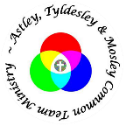 Team Eucharist                                                     for Sunday 18th  October 2020St George’s Church, Tyldesley Gathering We meet in the name of the Father, the Son and the Holy Spirit.All:	Amen.Grace, mercy and peace from God our Father and the Lord Jesus Christ be with you.All:	and also with you.The president introduces the service.Welcome to our Team Eucharist Sunday on the Feast of Luke the Evangelist. Luke was a dear friend of the apostle Paul, and is mentioned by him three times in his Letters. Paul describes him as 'the belovèd physician' and, in his second Letter to Timothy, as his only companion in prison. He is believed to be the author of two books of the New Testament, firstly the gospel which stands in his name and also the Acts of the Apostles. Luke makes clear that the good news of salvation is for all, regardless of sex, social position or nationality. Traditionally, Luke wrote his gospel in Greece and died in Boeotia at the age of eighty-four.Opening prayerConfessionThe president invites us to say sorry to God.   All:	Almighty God, our heavenly Father, we have sinned against you and against our neighbour in thought and word and deed, through negligence, through weakness, through our own deliberate fault. We are truly sorry and repent of all our sins. For the sake of your Son Jesus Christ, who died for us, forgive us all that is past and grant that we may serve you in newness of life to the glory of your name. Amen.We are assured of God’s forgiveness.CollectThe president prays the Collect of the day.                   Let us pray:     Almighty God, you called Luke the physician, whose praise is in the gospel, to be an evangelist and physician of the soul: by the grace of the Spirit and through the wholesome medicine of the gospel, give your Church the same love and power to heal; through Jesus Christ your Son our Lord, who is alive and reigns with you, in the unity of the Holy Spirit, one God, now and for ever.All:	Amen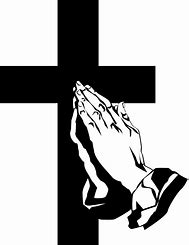 Ministry of the WordWe hear a reading from the New Testam. Acts 16:6-12aAt the end of the reading.For the word of the Lord. All:	Thanks be to God.Hymn – Instrumental played by the Organist:Reading from the Gospel of Luke 10:1-9Please remain seated.                                                                    The Mission of the SeventyAfter this the Lord appointed seventy others and sent them on ahead of him in pairs to every town and place where he himself intended to go. He said to them, “The harvest is plentiful, but the laborers are few; therefore, ask the Lord of the harvest to send out laborers into his harvest. Go on your way. See, I am sending you out like lambs into the midst of wolves. Carry no purse, no bag, no sandals; and greet no one on the road. Whatever house you enter, first say, ‘Peace to this house!’ And if anyone is there who shares in peace, your peace will rest on that person; but if not, it will return to you. Remain in the same house, eating and drinking whatever they provide, for the labourer deserves to be paid. Do not move about from house to house. Whenever you enter a town and its people welcome you, eat what is set before you; cure the sick who are there, and say to them, ‘The kingdom of God has come near to you.’This is the Gospel of the LordAll:	Praise to you, O Christ.The AddressThe Creed  Please remain seated.Let us declare our faith in God, Father, Son and Holy Spirit. We believe in God the Father from whom every family in heaven and on earth is named. We believe in God the Son, who lives in our hearts through faith, and fills us with his love. We believe in God the Holy Spirit, who strengthens us with power from on high. We believe in one God; Father, Son and Holy Spirit. Amen.Prayers of IntercessionAt the end.Merciful Father, accept these prayers for the sake of your Son, our Saviour Jesus Christ. Amen.The PeaceWe remain seatedThe president introduces the peace.The peace of the Lord be always with you.All:	And also with you.We remain seated.Ministry of the SacramentHoly God, holy and strong, holy and immortal,                                                              give us the bread of everlasting life, and make us branches of the true vine.The Lord is here.All:	His Spirit is with us.Lift up your hearts.All:	We lift them to the Lord.Let us give thanks to the Lord our God.All:	It is right to give thanks and praise.The president praises God for his wonderful acts.All:	Holy, holy, holy Lord, God of power and might, heaven and earth are full of your glory. Hosanna in the highest. Blessed is he who comes in the name of the Lord. Hosanna in the highest.Father of all, we give you thanks for every gift that comes from heaven. To the darkness Jesus came as your light. With signs of faith and words of hope he touched untouchables with love and washed the guilty clean.This is his story.All:	This is our song: Hosanna in the highest.The crowds came out to see your Son, yet at the end they turned on him. On the night he was betrayed he came to table with his friends to celebrate the freedom of your people.This is his story.All:	This is our song: Hosanna in the highest.Jesus blessed you, Father, for the food; he took bread, gave thanks, broke it and said: This is my body, given for you all. Jesus then gave thanks for the wine; he took the cup, gave it and said: This is my blood, shed for you all for the forgiveness of sins. Do this in remembrance of me.This is our story.All:	This is our song: Hosanna in the highest.Therefore, Father, with this bread and this cup we celebrate the cross on which he died to set us free.Defying death he rose again and is alive with you to plead for us and all the world.This is our story.All:	This is our song: Hosanna in the highest.